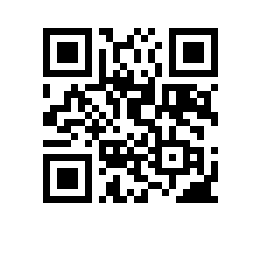 Об изменении темы и руководителя выпускной квалификационной работы студента образовательной программы  МИЭМ НИУ ВШЭПРИКАЗЫВАЮ:Изменить тему и руководителя выпускной квалификационной работы Адебайо Адевале Усмана, студента  курса образовательной программы  , направления подготовки  МИЭМ НИУ ВШЭ,  формы обучения, утвержденную приказом от 31.10.2022 № 6.18.1-05/311022-28, на «Управление неопределенным динамическим объектом. Метод замороженных параметров»/ «Control of Dynamic Objects Under Undefined Conditions. Method of Frozen Parameters» (руководитель – Афанасьев Валерий Николаевич, профессор-исследователь, департамент прикладной математики, МИЭМ НИУ ВШЭ).Основание: заявление Адебайо А.У.Заместитель директора МИЭМ НИУ ВШЭ				                                           	С.Р. Тумковский